Regulament privind organizarea și desfășurarea examenelor de finalizare a studiilor universitare de licență și de masterat la Facultatea de DreptThe Regulation for the Organizing and Carrying Out the Graduation Exams of the Bachelor’s and Master’s Degree Studies at the Faculty of LawCAPITOLUL I Documente de referințăArticolul 1. Prezentul regulament stabilește modul de organizare și desfășurare a examenelor de finalizare a studiilor universitare de licență și de masterat la Facultatea de Drept din cadrul Universității de Vest din Timișoara (UVT) și este elaborat ținând cont de prevederile Regulamentului privind organizarea și desfășurarea examenelor de finalizare a studiilor universitare de licență și masterat la nivelul UVT.Articolul 2. Examenele de finalizare a studiilor universitare de licență și masterat se organizează și desfășoară în conformitate cu:Prevederile Legii învățământului superior nr. 199/2023, cu modificările și completările ulterioare;Hotărârea Guvernului României nr. 404 din 29 martie 2006 privind organizarea și desfășurarea studiilor universitare de masterat; Hotărârea Guvernului României nr. 918/2013 privind aprobarea Cadrului Național al Calificărilor, cu modificările și completările ulterioare; Hotărârea Guvernului României nr. 607 din 23 iulie 2014 privind aprobarea conținutului și formatului actelor de studii care vor fi eliberate absolvenților ciclului I – studii universitare de licență; Hotărârea Guvernului României nr. 728 din 5 octombrie 2016 privind aprobarea conținutului și formatului actelor de studii care vor fi eliberate absolvenților ciclului II – studii universitare de masterat și absolvenților ciclului I și ciclului II de studii universitare oferite comasat;Legea nr. 60 din 24 aprilie 2000 privind dreptul absolvenților învățământului superior particular de a susține examenul de finalizare a studiilor la instituții de învățământ superior de stat acreditate;Legea nr. 71 din 5 iulie 1995 privind dreptul absolvenților învățământului particular liceal, postliceal și superior de a susține examenul de finalizare a studiilor la unități și instituții similare din învățământul de stat, cu modificările și completările ulterioare; Legea nr. 64 din 21 aprilie 1997 privind dreptul absolvenților învățământului particular liceal, postliceal și superior de a susține examenul de finalizare a studiilor la unitățile și instituțiile din învățământul de stat, cu modificările și completările ulterioare;Legea nr. 171 din 25 noiembrie 1999 privind dreptul senatelor universitare de a stabili cuantumul taxelor pentru susținerea examenelor de finalizare a studiilor de către absolvenții învățământului superior particular; Ordinul Ministrului Educației și Cercetării nr. 4156 din 27 aprilie 2020 pentru aprobarea Regulamentului-cadru privind regimul actelor de studii și al documentelor universitare în sistemul de învățământ superior, cu modificările și completările ulterioare; Ordinul Ministrului Educației nr. 4139 din 29 iunie 2022 pentru aprobarea Metodologiei-cadru de organizare a programului de formare psihopedagogică în vederea certificării competențelor pentru profesia didactică de către departamentele de specialitate din cadrul instituțiilor de învățământ superior acreditate;Codul drepturilor și obligațiilor studentului, aprobat prin Ordinul Ministrului Educației, Cercetării, Tineretului și Sportului nr. 3666 din 30 martie 2012; Ordinul Ministrului Educației nr. 3691 din 1 februarie 2024 privind aprobarea Metodologiei-cadru de organizare și desfășurare a examenelor de absolvire, licență/diplomă și disertație; - și în baza altor acte normative cu incidență în domeniul de activitate reglementat.CAPITOLUL IIOrganizarea și desfășurarea examenului de finalizare a studiilor universitare de licență și masterat la Facultatea de DreptArticolul 3. Programele de studii universitare de licență organizate în baza Legii nr. 288 din 24 iunie 2004 privind organizarea studiilor universitare, cu modificările și completările ulterioare, în baza Legii educației naționale nr. 1/2011, cu modificările și completările ulterioare, și în baza Legii învățământului superior nr. 199/2023, cu modificările și completările ulterioare, se finalizează cu examen de licență pentru ciclul de studii universitare de licență, programele de studii superioare de lungă durată organizate în baza Legii educației și învățământului nr. 28/1978 și a Legii învățământului nr. 84/1995, republicată, cu modificările și completările ulterioare, se finalizează cu examen de licență/diplomă, iar programele de studii universitare de masterat organizate în baza Legii nr. 288 din 24 iunie 2004 privind organizarea studiilor universitare, și a Legii educației naționale nr. 1/2011, cu modificările și completările ulterioare, respectiv a Legii învățământului superior nr. 199/2023, cu modificările și completările ulterioare cu modificările și completările ulterioare, se finalizează cu examen de disertație. Articolul 4. Facultatea de Drept organizează examen de finalizare a studiilor universitare de licență pentru: a) absolvenții proprii ai programelor de studii universitare de licență acreditate, în condițiile legii;b) absolvenții programelor de studii universitare de licență autorizate să funcționeze provizoriu, pentru care există în cadrul facultății, în același domeniu de licență, programe de studii universitare de licență acreditate;c) absolvenții programelor de studii universitare de licență, proveniți din alte instituții de învățământ superior;d) absolvenții programelor de studii universitare de licență autorizate să funcționeze provizoriu, dacă în cadrul instituției există un alt program de studii acreditat într-un domeniu similar cu programul de studii autorizat în conformitate cu ordinul privind aprobarea nomenclatorului programelor de studii cu profil similar;e) absolvenții programelor de studii universitare de licență, organizate în baza Legii învățământului superior nr. 199/2023, cu modificările și completările ulterioare, care nu mai funcționează la nivel național, dacă au avut respectivul program de studii acreditat;f) absolvenții programelor de studii universitare de licență autorizate să funcționeze provizoriu unice în domeniul de studii universitare de licență din cadrul facultății, cu avizul Agenției Române de Asigurare a Calității în Învățământul Superior, în situații excepționale, temeinic argumentate.Articolul 5. (1) Pot susține examen de finalizare a studiilor universitare de licență la Facultatea de Drept:absolvenții programelor de studii universitare de licență acreditate sau autorizate să funcționeze provizoriu existente, lichidate sau intrate în lichidare;absolvenții care au promovat examenul de selecție, potrivit prevederilor art. 7.(2) Pot susține examen de disertație la Universitatea de Vest din Timișoara (UVT): absolvenții proprii, din promoția curentă și din promoțiile anterioare, atât de la studiile universitare de masterat, cât și de la studiile postuniversitare de masterat organizate în baza Legii nr. 84/1995, republicată cu modificările și completările ulterioare;absolvenții altor instituții de învățământ superior acreditate dacă are în structură programe de studii universitare de masterat cu aceeași denumire și în același domeniu de studii, în condițiile prevăzute de regulamentele facultăților UVT privind organizarea și desfășurarea examenelor de finalizare a studiilor universitare, cu respectarea prevederilor legale, a prevederilor Regulamentului privind organizarea și desfășurarea examenelor de finalizare a studiilor universitare de licență și masterat la nivelul UVT și a prevederilor Procedurii de sistem privind evaluarea cererilor de susținere a examenelor de finalizare a studiilor universitare de licență/masterat la UVT, în cazul studenților (sau absolvenților) proveniți de la alte instituții de învățământ superior acreditate sau autorizate să funcționeze provizoriu, aprobate de Senatul UVT.Articolul 6.(1) Programele de studii universitare de licență organizate în baza Legii educației și învățământului nr. 28/1978 și a Legii învățământului nr. 84/1995, republicată, cu modificările și completările ulterioare, se finalizează:a. cu examen de licență/diplomă, pentru studiile în învățământul universitar de lungă durată;b. cu examen de absolvire, pentru studiile în învățământul universitar de scurtă durată.	(2) În cadrul Facultății de Drept, examenele de finalizare a studiilor organizate în baza Legii educației și învățământului nr. 28/1978 și a Legii învățământului nr. 84/1995, republicată, cu modificările și completările ulterioare, se organizează și se desfășoară în conformitate cu prevederile actualului regulament, în acord cu probele descrise în anexa 2.Articolul 7. (1) Absolvenții de învățământ superior particular care se încadrează în prevederile Legii nr. 60 din 24 aprilie 2000 privind dreptul absolvenților învățământului superior particular de a susține examenul de finalizare a studiilor la instituții de învățământ superior de stat acreditate, pot susține examen de finalizare a studiilor universitare de licență la Facultatea de Drept doar în condițiile promovării unui examen de selecție. (2) Examenul de selecție cuprinde cinci probe scrise și se poate susține la UVT de cel mult două ori de către un candidat. (3) Examenul de selecție promovat este recunoscut în toate sesiunile ulterioare de examene de finalizare a studiilor universitare de licență, dar numai în cadrul Universității de Vest din Timișoara.(4) Disciplinele la care se susține examenul de selecție sunt următoarele: Drept civil. Partea generală și drepturile reale;Drept civil – Obligații și contracte civile;Drept penal – Partea generală și partea specială;Dreptul procesual civil;Drept procesual penal.(5) Tematica și bibliografia examenului de selecție. Tematica și bibliografia aferente disciplinelor de examen sunt puse la dispoziția aplicantului la depunerea cererii pentru susținerea examenului.(6) Componența comisiei de selecție se stabilește prin decizia Rectorului Universității, la propunerea decanului Facultății de Drept.(7). Înscriere la examenul de selecție:a. Înscrierea la examenul de selecție se face pe bază de cerere scrisă depusă la secretariatul facultății cu cel puțin 30 de zile înainte de data la care este programată susținerea examenului de finalizare de studii.b. Pentru înscrierea la examenul de selecție absolvenții facultăților cu profil juridic vor prezenta următoarele acte:certificat de naștere;certificat de căsătorie (după caz);act de identitate (copie xerox);diploma de bacalaureat sau echivalentă cu aceasta, în original;adeverință din care să rezulte calitatea de absolvent a candidatului cu precizarea datei înmatriculării sale, a promoției, programului de studii universitare absolvit, duratei studiilor și formei de învățământ;foaia matricolă eliberată de instituția de învățământ superior absolvită, în original;chitanța de plată a taxei de înscriere și susținere a examenului de selecție în cuantumul aprobat de Senatul Universității de Vest din Timișoara.c. Examenul de selecție se desfășoară sub formă de lucrări scrise, cu subiecte narative / tip test grilă sau examen oral și se notează cu note de la 1 la 10.d. Rezultatele fiecărei probe se afișează în termen de 24 de ore de la încheierea probei respective.f. Media minimă de promovare a examenului de selecție. Examenul de selecție este promovat dacă fiecare probă este susținută și promovată cu cel puțin nota 5,00, cu condiția ca media aritmetică a notelor acordate la fiecare probă să fie de cel puțin 7,00. Aceasta din urmă constituie media de promovare a examenului de selecție.g. Contestațiile referitoare la rezultatele fiecărei probe se vor depune la secretariatul facultății în cel mult 24 de ore de la afișarea acestora sau online la adresa drept@e-uvt.ro și se rezolvă în termen de 24 de ore de la încheierea perioadei de depunere a lor. h. Contestațiile se rezolvă de către Comisia de soluționare a contestațiilor, numită de către Rectorul Universității, la propunerea decanului Facultății.i. Soluția dată de către Comisia de soluționare a contestațiilor este definitivă.Articolul 8. Taxa de înscriere la examenul de finalizare a studiilor universitare de licență pentru absolvenții altor instituții de învățământ superior acreditate sau autorizate să funcționeze provizoriu și pentru absolvenții UVT care nu au susținut examenul de finalizare a studiilor universitare de licență în sesiunea promoției lor se stabilește anual prin hotărârea Senatului UVT.Articolul 9. Evaluarea cererilor de susținere a examenelor de finalizare a studiilor universitare de licență la Facultatea de Drept, în cazul absolvenților proveniți de la alte instituții de învățământ superior acreditate sau autorizate să funcționeze provizoriu, se realizează conform Procedurii de sistem privind evaluarea cererilor de susținere a examenelor de finalizare a studiilor universitare de licență/masterat la UVT, în cazul studenților (sau absolvenților) proveniți de la alte instituții de învățământ superior acreditate sau autorizate să funcționeze provizoriu, aprobată de Senatul UVT (Anexa 2 la Regulamentul privind organizarea și desfășurarea examenelor de finalizare a studiilor universitare de licență și de masterat la Universitatea de Vest din Timișoara).Articolul 10. Pentru un program de studii universitare, examenul de finalizare a studiilor se organizează și se desfășoară în aceleași condiții pentru toți absolvenții, în spațiile UVT, indiferent de forma de învățământ parcursă sau de instituția de învățământ superior absolvită.Articolul 11. (1) Temele lucrărilor de licență/disertație pentru absolvenți sunt stabilite la propunerea titularilor de discipline și aprobate de Consiliul departamentului, sub coordonarea directorului de departament.(2) Coordonatorii lucrărilor de licență/disertație pot fi cadre didactice titulare sau asociate, în acord cu reglementările în vigoare. (3) Pentru cadrele didactice asociate, responsabilitatea monitorizării activității de coordonare va fi a titularului de disciplină/directorului de departament. (4) Cadrele didactice titulare/asociate pot coordona lucrări de finalizare a studiilor, de regulă, doar la programe de studii universitare la care au susținut activități didactice pentru promoția respectivă. (5) Temele coordonate de un cadru didactic trebuie să se regăsească în domeniile disciplinelor predate sau activității de cercetare științifică desfășurată. Numărul de teme repartizate fiecărui cadru didactic este de: 10 pentru programele de studii universitare de licență, 5-10 pentru programele de studii universitare de masterat, acceptându-se o depășire în limita a 10%. (6) În baza unor parteneriate încheiate cu UVT, entități din mediul socio-economic, cultural, artistic și sportiv pot propune teme pentru lucrări de licență/disertație, care să fie coordonate de un cadru didactic titular UVT în parteneriat cu un reprezentant al entității care a propus tema, cu rol de consultant. În acest caz, responsabilitățile de coordonare rămân în atribuțiile cadrului didactic titular UVT, reprezentantul provenit din mediul socio-economic având rol de consultant în elaborarea lucrării de finalizare a studiilor, pe coperta acesteia fiind menționați atât coordonatorul, cât și consultantul.(7) Calendarul propunerii temelor lucrărilor de licență/disertație pentru absolvenți, pentru fiecare an universitar, este:- temele de licență/disertație sunt propuse în semestrul I al anului III pentru ciclul de studii universitare de licență și, respectiv, anului I pentru ciclul de studii universitare de masterat;- alegerea temelor și întâlnirile prealabile cu studenții de desfășoară cu cel puțin 30 de zile înainte de debutul semestrului II al anului de studii III licență și, respectiv, anului I de studii universitare de masterat.(8) Entități din mediul socio-economic, cultural, artistic și sportiv pot propune teme pentru lucrările de finalizare a studiilor și modalitatea prin care studenții le pot alege, urmând următorii pași: 1. entitatea discută cu persoanele abilitate din cadrul facultății, respectiv cu cadrul didactic specializat pe respectivă temă, care are relevanță pentru propunerea care se dorește a fi făcută, și cu directorul de departament;2. persoana desemnată din cadrul entității va coordona împreună cu cadrul didactic coordonator lucrarea de finalizare a studiilor;3. propunerile de teme ale entităților din mediul socio-economic vor fi incluse în lista temelor pentru examenele de finalizare a studiilor, cu mențiunea că vor fi în coordonare cu o entitate externă. Pe site-ul facultății, https://drept.uvt.ro/, se va publica lista coordonatorilor acestor teme, atât coordonatorul din cadrul facultății, cât și cel din cadrul entității din mediul socio-economic.Articolul 12. (1) Înscrierea la examenul de licență/disertație este condiționată de alegerea de către student a temei lucrării de licență/disertație propusă de cadrul didactic coordonator în cel mult 60 de zile de la începutul anului universitar al anului de studii terminal, prin intermediul secțiunii dedicate acestui scop de pe platforma de e-learning a UVT (https://elearning.e-uvt.ro), conform alineatului (7) al prezentului articol. Temele de licență/disertație, precum și numele coordonatorilor lucrărilor se vor publica pe site-ul facultății, la adresa/secțiunea www.drept.uvt.ro/ https://drept.uvt.ro/avizier-general.html/ https://drept.uvt.ro/anunturi/.(2) Studenții pot propune teme proprii de lucrări de licență/disertație, cu condiția avizării acestora de cadrul didactic coordonator.  (3) Facultatea de Drept va afișa, începând cu semestrul 1 (pentru programele de studii universitare de masterat cu durată de 1 an), sau semestrul 6 (pentru programele de studii universitare de licență cu 240 de credite), lista coordonatorilor și tematica pentru lucrările de finalizare de studii. (4) Modificarea temei lucrării de finalizare a studiilor se poate face, pe baza cererii aprobată de coordonator, până la data de 31 mai. Schimbarea coordonatorului se realizează doar în situații excepționale, obiective (de ex., caz de boală), atunci când este cazul, cu avizul directorului departamentului academic care gestionează programul de studii la care este înmatriculat studentul, moment în care studentul va fi asignat altui coordonator, în funcție de domeniul temei lucrării de finalizare a studiilor și de domeniul în care noul coordonator este specialist.(5) Înscrierea candidaților pentru susținerea examenului de finalizare a studiilor universitare la Facultatea de Drept se face cu cel puțin 5 zile lucrătoare înainte de data programată pentru începerea examenului, moment în care va fi depusă și varianta finală a lucrării de finalizare a studiilor universitare, validată de cadrul didactic coordonator, pe platforma de e-learning UVT. Cadrul didactic coordonator va încărca referatul de evaluare a lucrării tot pe platforma de e-learning Moodle. (6) Înscrierea studenților la examenul de finalizare a studiilor universitare este condiționată de acumularea tuturor creditelor prevăzute în planul de învățământ al programului de studii universitare la care sunt înmatriculați, la disciplinele obligatorii și la numărul impus de discipline opționale (inclusiv creditele obligatorii suplimentare celor 30/60 de credite semestriale/anuale), cu excepția celor prevăzute pentru promovarea examenului de finalizare a studiilor.(7) În anul terminal al ciclului de studii universitare de licență/masterat, la începutul anului universitar, studentul este obligat să se înscrie în vederea coordonării lucrării de licență/disertație pe modulul dedicat de pe platforma de e-learning a UVT. Cadrul didactic coordonator va confirma/invalida cererea studentului pe platformă. Ghidurile de utilizare ale platformei de e-learning sunt integrate și afișate la adresa http://elearning.e-uvt.ro/.Articolul 13. (1) Raportul de similitudine rezultat ca urmare a verificării originalității lucrării de finalizare a studiilor universitare pe platforma de e-learning însoțește în mod obligatoriu lucrarea de finalizare a studiilor universitare, conform Metodologiei privind activitatea de coordonare a elaborării lucrărilor de finalizare de studii și privind activitatea de verificare a originalității lucrărilor de finalizare a studiilor de licență și masterat în Universitatea de Vest din Timișoara aprobată de Senatul UVT (Anexa 3 la Regulamentul privind organizarea și desfășurarea examenelor de finalizare a studiilor universitare de licență și de masterat la Universitatea de Vest din Timișoara). (2) Procentul de similitudine acceptat, pentru fiecare domeniu de studii în parte din cadrul Facultății de Drept, este următorul:Domeniul de studii Drept, ciclul de studii universitare de licență, IF/IFR – 20%, care include maximum 10% text citat în ghilimele;Domeniul de studii Drept, ciclul de studii universitare de masterat IF/IFR – 15%, care include maximum 10% text citat în ghilimele.Articolul 14.(1) Lucrările de finalizare a studiilor universitare trebuie să aibă un conținut original. Este strict interzisă comercializarea de lucrări științifice în vederea facilitării falsificării de către cumpărător a calității de autor al unei lucrări de licență/disertație. Dacă se constată plagiatul sau falsificarea calității de autor al lucrării prin cumpărare/comercializare, absolventul nu va putea susține examenul de licență/disertație.(2) Autorii lucrărilor de absolvire, licență/diplomă și disertație răspund pentru asigurarea originalității conținutului acestora. Îndrumătorii lucrărilor de absolvire, licență/diplomă și disertație au obligația de diligență în ceea ce privește verificarea conformității lucrărilor științifice în raport cu cerințele specifice unei creații originale.(3) Termenele la care studenții din anii terminali trebuie să încarce, în mod obligatoriu, pe platforma de e-learning, variante intermediare ale lucrării de finalizare a studiilor universitare, în vederea verificării de cadrul didactic coordonator, sunt: 30 aprilie și 15 iunie. Cadrul didactic coordonator va oferi studenților feedback și sugestii de îmbunătățire asupra versiunilor intermediare ale lucrărilor de finalizare a studiilor universitare.(4) În cazul în care studenții nu îndeplinesc obligația de a încărca pe platforma de e-learning variante intermediare ale lucrării de finalizare a studiilor universitare la termenele stabilite la alineatul anterior, în situații excepționale, menționate ca atare în referatul de evaluare, doar cu acordul scris al cadrului didactic coordonator, aceștia vor putea încărca varianta finală a lucrării de finalizare a studiilor universitare pe platforma de e-learning, în vederea înscrierii la examenul de finalizare a studiilor universitare. (5) Modalitățile și procedurile prin care se asigură originalitatea conținutului lucrărilor de finalizare a studiilor în cadrul Facultății de Drept sunt prevăzute în prezentul regulament și se desfășoară pe platforma de e-learning prin modulul Turnitin. Cadrul didactic coordonator poate folosi și alte platforme complementare pentru determinarea raportului de similitudine.Articolul 15. (1) Coperta și pagina de titlu pentru lucrarea de finalizare a studiilor universitare au un format standardizat la nivelul facultății, conform Anexei 1 a prezentului regulament. (2) În Anexa 2 a acestui regulament sunt prezentate structura generală și modalitatea de tehnoredactare a lucrărilor de finalizare a studiilor universitare de licență/masterat la Facultatea de Drept.Articolul 16. Cadrul didactic coordonator al lucrării de finalizare a studiilor universitare are următoarele atribuții:coordonează elaborarea de către student a planului lucrării;acordă consultanță studentului prin intermediul platformei de e-learning și prin întâlnirile față în față;oferă studentului feedback și sugestii de îmbunătățire asupra versiunilor intermediare ale lucrării de finalizare a studiilor universitare;se asigură că studentul a încărcat lucrarea atât în secțiunea dedicată coordonării, cât și în secțiunea dedicată verificării originalității, studentul putând avea acces la Raportul de similitudine rezultat pe platformă în urma verificării originalității;se asigură că studentul a încărcat lucrarea, în forma finală aprobată, în secțiunea finală de verificare a originalității conținutului acesteia, această încărcare fiind posibilă o singură dată;se asigură că studentul a completat corect pe platformă de e-learning titlul lucrării de finalizare a studiilor, 3-7 cuvinte-cheie relevante pentru conținutul lucrării de finalizare a studiilor și abstractul lucrării de finalizare a studiilor, ce vor fi publicate pe platforma online publică a lucrărilor de finalizare a studiilor universitare gestionată de UVT, și validează conținutul acestora;apreciază calitatea conținutului elaborat și originalitatea lucrării și face observații și sugestii atât prin intermediul platformei de e-learning, cât și în cadrul întâlnirilor față în față;analizează conținutul integral și forma finală a lucrării, întocmind un referat de evaluare în baza variantei finale a lucrării și a Raportului de similitudine furnizat de platformă; referatul va cuprinde aprecieri asupra conținutului lucrării și acordul sau dezacordul pentru susținerea lucrării în fața comisiei de examen și va fi încărcat pe platforma de e-learining; în cazul unui referat nefavorabil sau a neprimirii avizului, lucrarea nu poate fi susținută în fața comisiei pentru examen;Articolul 17.(1) Comisiile pentru examen și pentru analiza și soluționarea contestațiilor se stabilesc pentru fiecare program de studii universitare, prin hotărârea Consiliului Facultății de Drept. (2) Comisiile pentru examen sunt formate din minimum 3 membri cu drepturi depline, dintre care un președinte, și un secretar al comisiei ce are atribuții numai de administrare a documentelor. (3) Comisiile pentru analiza și soluționarea contestațiilor sunt formate din 3 membri, dintre care un președinte, alții decât membrii comisiei de examen. (4) Componența comisiilor pentru examen și pentru analiza și soluționarea contestațiilor, precum și numărul membrilor acestora nu se modifică pe durata examenului de finalizare a studiilor.  (5) Componența comisiilor de examen și de analiză și soluționare a contestațiilor este propusă de decan și avizată de Consiliul facultății. (6) Componența comisiilor pentru examen și pentru analiza și soluționarea contestațiilor se publică pe site-ul facultății, www.drept.uvt.ro, cu cel puțin 15 zile înainte de data desfășurării examenelor de finalizare de studii.(7) Membrii unei comisii pentru examen sau pentru analiza și soluționarea contestațiilor trebuie să dețină titlul științific de doctor și cel puțin gradul didactic de lector, pentru ciclul de studii universitare de masterat, respectiv cel puțin gradul didactic de asistent universitar, pentru ciclul de studii universitare de licență. (8) Președintele comisiei pentru examen sau pentru analiza și soluționarea contestațiilor va avea funcția didactică de minimum lector, iar secretarul comisiei poate fi asistent universitar sau de cercetare, cu sau fără titlul de doctor, sau student-doctorand. (9) Membrii comisiei pentru examen, secretarul comisiei și membrii comisiei pentru analiza și soluționarea contestațiilor nu se pot afla cu cei examinați sau între ei în relație de soți, afini și rude până la gradul al IV-lea inclusiv. (10) Conducerea Facultății de Drept și comisiile pentru examen poartă întreaga responsabilitate pentru organizarea și desfășurarea examenelor de finalizare a studiilor.Articolul 18. (1) Atribuțiile membrilor comisiilor pentru examen sunt:analiza și evaluarea lucrărilor de finalizare a studiilor;analiza și interpretarea raportului de similitudine;elaborarea subiectelor probei de evaluare a cunoștințelor fundamentale și de specialitate pentru examenul de finalizare a studiilor universitare de licență;elaborarea grilei de evaluare pentru proba de prezentare și susținere a lucrării de licență/disertație;evaluarea rezolvării probelor de examen, notarea candidaților;stabilirea baremelor și criteriilor de notare pentru probele de examen; adresarea de întrebări de clarificare asupra lucrărilor de licență/disertație;rezolvarea contestațiilor cu privire la barem sau la rezultatele finale. (2) Secretarul comisiei are doar atribuții de administrare a documentelor.Articolul 19.(1) Examenul de finalizare a studiilor universitare de licență în cadrul Facultății de Drept constă din două probe: Proba 1 de evaluare a cunoștințelor fundamentale și de specialitate (5 credite); Proba 2 de prezentare și susținere a lucrării de licență (5 credite). (2) Proba 1 – de evaluare a cunoștințelor fundamentale și de specialitate constă în: susținerea unui test grilă de evaluare a cunoștințelor fundamentale, 90 de întrebări cu răspunsuri multiple. (3) Proba 2 – de prezentare și de susținere a lucrării de licență este probă orală. Prezentarea și susținerea lucrării de licență sunt publice. Participarea studentului la Proba 2 a examenului de finalizare a studiilor universitare de licență este condiționată de promovarea Probei 1 a acestuia.  (4) Cele două probe se desfășoară în prezența, în același loc și în același moment, a comisiei pentru examen și a examinatului. (5) Notele acordate de membrii comisiei pentru examen pentru fiecare dintre probe sunt numere întregi de la 1 la 10. (6) Media unei probe, calculată ca medie aritmetică a notelor acordate exclusiv de către membrii comisiei pentru examen, se determină cu două zecimale, fără rotunjire. 	(7) Nota/Media de promovare pentru fiecare probă a examenului de finalizare a studiilor universitare trebuie să fie cel puțin 5,00. (8) Media finală a examenului de licență se calculează cu două zecimale, fără rotunjire, ca medie aritmetică a celor două probe. (9) Media de promovare a examenului de finalizare a studiilor universitare trebuie să fie cel puțin 6,00. (10) Media Probei 1 se calculează în conformitate cu baremele de corectare afișate după finalizarea probei. 	(11) În cazul în care un candidat promovează într-o sesiune a unui examen de finalizare a studiilor universitare de licență doar una dintre cele două probe de examen, aceasta se recunoaște ca fiind promovată și în alte sesiuni ale examenului de finalizare a studiilor din același an universitar. (12) Tematica și bibliografia aferente probei de evaluare a cunoștințelor fundamentale și de specialitate (Anexa 3) se publică pe site-ul Facultății de Drept înainte de începutul fiecărui an universitar.(13) Evaluarea cunoștințelor fundamentale și de specialitate constă în susținerea unei probe scrise de tipul întrebări cu răspunsuri multiple (test grilă). Testul conține 90 de întrebări cu câte trei variante de răspuns, 60 de întrebări din materia Dreptului privat și 30 de întrebări din materia Dreptului public, conform tematicii și bibliografiei din anexa 3.Întrebările pot avea maximum două răspunsuri corecte. Studentul va nota pe foaia de examen literele corespunzătoare răspunsurilor corecte de la fiecare întrebare. Răspunsurile parțiale sunt considerate greșite și nu se punctează.Timpul de rezolvare a testului grilă este de 120 de minute. Comisia de licență a facultății poate majora timpul alocat pentru rezolvarea testului; decizia se comunică comisiilor de supraveghere.(14) Lucrarea de licență poate să constea într-un studiu teoretic, un studiu de caz sau un studiu de jurisprudență. (15) Accesul în sălile de examene cu materiale scrise sau tipărite sau echipamente electronice care pot facilita fraudarea examenului se sancționează cu excluderea din examen și notarea probei cu nota 1. Fapta se constată de către comisia de supraveghere. Comisia de supraveghere întocmește un proces verbal, care va conține identificarea candidatului, descrierea faptelor constatate și propunerea de acordare a notei 1. Procesul verbal va fi predat președintelui comisiei de admitere odată cu predarea lucrărilor. Procesul verbal se semnează de cel puțin 2 membri ai comisiei de supraveghere. Articolul 20.(1) Examenul de disertație în cadrul Facultății de Drept constă în prezentarea și susținerea lucrării de disertație (10 credite).(2) Susținerea lucrării de disertație este publică și se desfășoară în prezența, în același loc și în același moment, a comisiei pentru examen și a examinatului. (3) Notele acordate de membrii comisiei pentru examen sunt numere întregi de la 1 la 10.  (4) Media de promovare a examenului de disertație trebuie să fie cel puțin 6,00.(5) Media examenului de disertație se calculează cu două zecimale, fără rotunjire, exclusiv pe baza notelor acordate de către membrii comisiei pentru examen.(6) Lucrarea de disertație poate să constea într-un studiu teoretic, un studiu de caz sau un studiu de jurisprudență. Articolul 21.(1) Deliberarea comisiilor pentru examen cu privire la stabilirea rezultatelor examenului de finalizare a studiilor nu este publică.  (2) Modalitatea de luare a deciziilor în cadrul comisiilor pentru examen este prin consens, în caz contrar, fiecare membru al comisiei acordă o notă, iar nota finală este reprezentată de media notelor acordate de către membrii comisiei.Articolul 22. În cazul lucrărilor de finalizare de studii aferente finalizării programelor de studii în limbă străină sau în cazul lucrărilor elaborate în co-tutelă, redactate într-o limbă de circulație internațională, susținerea publică se realizează în limba respectivă.Articolul 23. Data examenului, termenul limită de încărcare a variantei finale a lucrării de finalizare a studiilor, data afișării rezultatelor, perioada de depunere a contestațiilor și de analiză și soluționare a acestora, condițiile de înscriere, conținutul etc. se vor afișa pe site-ul Facultății de Drept, cu cel puțin două luni înainte de data desfășurării examenelor de finalizare a studiilor.Articolul 24.		(1) Rezultatele examenelor se comunică prin afișare, în termen de cel mult 48 de ore de la data susținerii probei, la avizierul facultății și pe pagina web a facultății și/sau universității, cu respectarea normelor privind protecția datelor cu caracter personal. (2) Eventualele contestații privind rezultatul examenului de finalizare a studiilor universitare se depun online, prin e-mail, la adresa drept@e-uvt.ro, în termen de 24 de ore de la comunicarea/afișarea rezultatelor și se rezolvă în termen de 48 de ore de la data încheierii perioadei de depunere a contestațiilor, de către comisia pentru analiza și soluționarea contestațiilor la nivel de facultate aprobată în senatul universitar. Contestațiile se rezolvă exclusiv la nivelul facultății, iar deciziile comisiilor pentru analiza și soluționarea contestațiilor sunt definitive. 	(3) Rezultatele obținute la probele orale, probele de aptitudini sportive sau probele artistice nu pot fi contestate.(4) Rectorul UVT poate anula, cu aprobarea Senatului UVT, rezultatul unui examen de finalizare a studiilor universitare atunci când se dovedește că s-a obținut prin mijloace frauduloase. Articolul 25. În cazul neprezentării la examenul de finalizare a studiilor universitare sau în cazul nepromovării examenului de finalizare a studiilor universitare în anul absolvirii, în sesiunile programate, studentul poate să susțină probele într-o sesiune ulterioară, cu achitarea taxei aferente, stabilită anual prin Hotărâre a Senatului UVT.Articolul 26. (1) Diplomele pentru absolvenții care au promovat examenul de finalizare a studiilor universitare se eliberează gratuit de către Universitatea de Vest din Timișoara în termen de cel mult 12 luni de la data promovării examenului.(2) Până la eliberarea diplomei, absolvenții care au promovat examenul de finalizare a studiilor primesc, gratuit, la cerere, adeverințe privind finalizarea studiilor, eliberate prin intermediul InfoCentrului studențesc. Articolul 27. Absolvenții promoțiilor anterioare se pot înscrie la examenele de finalizare a studiilor universitare în sesiunile programate în acord cu structura anului universitar, prin depunerea unei cereri la InfoCentrul studențesc cu cel puțin două luni înainte de data desfășurării examenelor de finalizare a studiilor.CAPITOL IIIDispoziții finale și tranzitoriiArticolul 28. (1) Sesiunile examenelor de finalizare a studiilor universitare se organizează anual în perioadele stabilite prin Structura anului universitar aprobată prin Hotărârea Senatului UVT.(2) Examenele de finalizare a studiilor universitare se pot organiza în 3 sesiuni, în perioadele stabilite de Senatul UVT prin Structura anului universitar, dintre care două sesiuni în anul universitar curent și, cu aprobarea Consiliului facultății și avizul Consiliului departamentului, în măsura în care există solicitări din partea absolvenților, o sesiune în luna februarie a anului universitar următor.Articolul 29. (1) Studenții UVT au dreptul de a se prezenta gratuit la cele două sesiuni ale examenelor de finalizare a studiilor universitare din anul universitar în care au absolvit. (2) Studenții Facultății de Drept care au participat la programe de mobilități academice Erasmus+ sau la alte tipuri de mobilități instituționalizate în semestrul al II-lea al anului universitar și au dobândit calitatea de absolvent după data susținerii examenului de finalizare a studiilor al promoției lor se pot prezenta la două sesiuni de examinare fără a plăti taxa aferentă.Articolul 30. (1) Prezentul regulament la nivelul facultății este în acord cu Regulamentul privind organizarea și desfășurarea examenelor de finalizare a studiilor universitare de licență și de masterat la Universitatea de Vest din Timișoara, aprobat în Ședința Senatului UVT din data de 21.03.2024, și a fost aprobat în Consiliul Facultății de Drept din data de 04.04.2024.(2) Prezentul regulament se poate modifica doar înainte de începutul anului universitar (cel târziu în luna septembrie pentru promoția ce va susține examenul de finalizare a studiilor universitare la finalul anului universitar ce urmează să înceapă), cu excepția situațiilor în care modificările sunt generate de schimbări legislative la nivel național.LISTA ANEXELORAnexa 1. Machetă copertă și pagină de titlu.Anexa 2. Structura generală a lucrării de finalizare a studiilor universitare de licență/masterat la Facultatea de Drept și modalitatea de tehnoredactare a acesteia.Anexa 3. Tematică și bibliografie.Anexa 1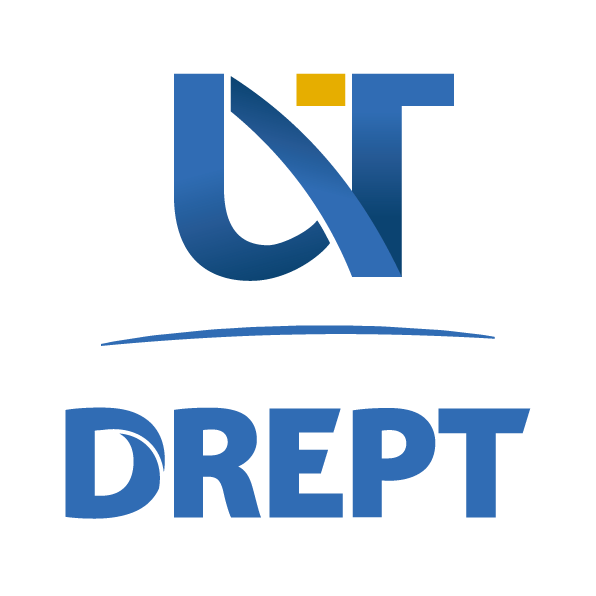 UNIVERSITATEA DE VEST DIN TIMIȘOARAFACULTATEA DE DREPT PROGRAMUL DE STUDII UNIVERSITARE DE LICENȚĂ/MASTERAT: (se optează pentru licență sau masterat, după caz, și se menționează denumirea programului de studii) (TNR, 16, majuscule, Bold, centrat)LUCRARE DE LICENȚĂ/DISERTAŢIE(se optează pentru licență sau disertație, după caz)(TNR, 24, majuscule, Bold, centrat)COORDONATOR:                                                              ABSOLVENT:Gradul didactic, prenume, nume                  	                        Prenume, nume (TNR, 14)                                                   	                                           	(TNR, 14)TIMIȘOARAAnul 20…..(TNR, 12, centrat)UNIVERSITATEA DE VEST DIN TIMIȘOARAFACULTATEA DE DREPTPROGRAMUL DE STUDII UNIVERSITARE DE LICENȚĂ/MASTERAT: (se optează pentru licență sau masterat, după caz, și se menționează denumirea programului)(TNR, 16, majuscule, Bold, centrat)TITLUL LUCRĂRII(TNR, 24, majuscule, Bold, centrat)COORDONATOR:                                                                  ABSOLVENT:Gradul didactic, prenume, nume                                                 Prenume, nume(TNR, 14)                                                                                                                  	(TNR, 14)TIMIȘOARAAnul 20….(TNR, 12, centrat)Anexa 2Structura generală a lucrării de finalizare a studiilor universitare de licență/masterat la Facultatea de Drept și modalitatea de tehnoredactare a acesteiaINTRODUCEREPrezentul ghid se referă la modalitatea de elaborare și prezentare a lucrărilor de licență și disertație, ca lucrări de finalizare a studiilor universitare de licență și de masterat. Scopul acestui ghid este de a contribui la creșterea nivelului științific al lucrărilor elaborate de către studenții Facultății de Drept din cadrul Universității de Vest din Timișoara (FD – UVT).Conținutul prezentului ghid se bazează pe exigențele și practicile deja existente la nivelul Facultății de Drept, al UVT și al altor instituții de învățământ superior din țară și străinătate. Elaborarea lucrării de licență constituie etapa finală și de sinteză a primului ciclu universitar, iar elaborarea lucrării de disertație constituie etapa finală și de sinteză a celui de-al doilea ciclu universitar. Din acest motiv, lucrarea va trebui să demonstreze orizontul de așteptare descris cu ajutorul descriptorilor Dublin, elaborați în cadrul procesului de la Bologna pentru fiecare ciclu de studii universitare.Orizontul de așteptare al pregătirii studenților din ciclul de studii universitare de licență se poate descrie printr-o serie de competențe generale și abilități cognitive.Competențele generale se referă la:culegerea, analiza și interpretarea de date și de informații din punct de vedere cantitativ și calitativ, din diverse surse alternative, din contexte profesionale reale și din literatura de specialitate, rezultatul final fiind concretizat în formularea de argumente, decizii și demersuri concrete;utilizarea unor moduri diverse de comunicare scrisă și orală, inclusiv într-o limbă străină;utilizarea tehnologiilor informatice;asumarea responsabilității de a elabora un program personal de autoperfecționare;cunoașterea aspectelor legate de managementul proceselor specifice domeniului de activitate.Abilitățile cognitive specifice domeniului de studii Drept presupun:aplicarea conceptelor, teoriilor și metodelor de investigare fundamentale din domeniul de studii pentru formularea de proiecte și demersuri personale;capacitatea de sintetizare și interpretare a unui set de informații, de rezolvare a unor probleme de bază și de evaluare a concluziilor posibile;analiza independentă a unor probleme și capacitatea de a comunica și a demonstra viabilitatea soluțiilor alese;inițiativă în analiza și evaluarea de probleme.Pentru ciclul de studii universitare de masterat, descriptorii Dublin descriu orizontul de așteptare privind performanțele absolvenților prin: capacitatea de a demonstra că au cunoștințe generale și de specialitate superioare absolvenților de licență și că sunt dispuși să le îmbogățească prin eforturi individuale:capacitatea de a înțelege cunoștințele avansate din domeniul respectiv de studii;capacitatea de a demonstra că pot contribui la dezvoltarea de noi concepte și idei prin activități de cercetare;capacitatea de a demonstra capacitatea de aplicare a cunoștințelor la rezolvarea problemelor care apar în contexte nefamiliare sau care depășesc prin multidisciplinaritate domeniul în care s-au pregătit;capacitatea de a comunica și susține prin argumente logice concluziile lor în mod clar în fața unor auditoriu format din specialiști sau din nespecialiști;capacitatea de a dovedi că și-au dezvoltat abilități de învățare individuală. ELABORAREA, REDACTAREA ŞI SUSŢINEREA LUCRĂRII DE LICENȚĂ / DISERTAŢIEElaborarea lucrării de licență / disertațieLucrările de licență / disertație trebuie să facă dovada unei activități de cercetare și de documentare autentice și bazate pe principiile și regulile deontologice în cercetarea științifică. Activitatea de elaborare a lucrării de licență/ disertație se desfășoară sub directa coordonare a unui cadru didactic care deține titlul de doctor în științe. Asistenții doctoranzi pot coordona lucrări de licență în cotutelă cu un cadru didactic care deține titlul de doctor în științe.  	(1) Lucrarea de licență / disertație poate să constea într-un studiu teoretic, un studiu de caz sau un studiu de jurisprudență. a. Studiul teoretic este identificat ca un demers de analiză a teoriilor și conceptelor dintr-un domeniu juridic specificat, cu metode și scopuri prestabilite (e.g.: redefinirea unui concept juridic, problematizarea unei teorii, a ipotezelor acesteia, a coerenței sale etc.), fără a fi necesară, dar fiind recomandată, prezentarea unei aplicații sau a unei modalități concrete de utilizare. Acest tip de studiu identifică și analizează proprietăți, structuri și relații pe baza cărora sunt formulate și verificate ipoteze, teorii sau opinii.b. Studiul de caz este privit ca o cercetare empirică a unui fenomen juridic particular sau a unei situații juridice concrete, inclusiv a modalității determinate de înțelegere sau aplicare a unor instituții, concepte sau teorii juridice în soluționarea unui caz determinat. Scopul studiului de caz poate fi exploratoriu sau explicativ și constă, spre exemplu, în identificarea premiselor teoretice în abordarea cazului, în explicarea raționamentelor juridice, în prezentarea unor comentarii cu privire la raționamentul juridic, în identificarea de raționamente și soluții practice alternative, în prezentarea, cu elemente de drept comparat, a altor abordări posibile, în analiza modului de argumentare din perspectiva metodologiei juridice. c. Studiul de jurisprudență presupune selectarea uneia sau a mai multor hotărâri judecătorești relevante pentru un anumit domeniu particular al dreptului material sau al celui procesual, pentru o anumită instituție juridică sau pentru o anumită direcție jurisprudențială (tradițională sau inovatoare), analiza critică a acestora din perspectiva unor criterii prestabilite și structurarea rezultatelor analizei  cu scopul de a identifica probleme teoretice, probleme de aplicare a normelor juridice și eventuale remedii / propuneri de lege ferenda. (2) Se recomandă ca lucrarea de licență să respecte următoarea structură: introducerea, stadiul cunoașterii în domeniu / sintetizarea literaturii consultate pentru realizarea suportului teoretic al lucrării, prezentarea metodologiei cercetării, a conținutului studiului teoretic / de caz / de jurisprudență și a rezultatelor obținute, concluziile. a. În introducere se pot preciza următoarele: importanța temei și motivația realizării cercetării, scopul și obiectivele cercetării, rezultatele preconizate și relevanța lor. Stadiul cunoașterii în domeniu constă într-o sinteză a literaturii de specialitate din domeniul temei lucrării de licență. b. Prezentarea critică a literaturii de specialitate va fi realizată prin evocarea studiilor care au fost întreprinse în domeniul de interes și expunerea principalelor lor puncte comune și a controverselor. c. Prezentarea metodelor de cercetare folosite presupune indicarea și explicarea setului de metode utilizate pentru elaborarea studiului, pornind de la stadiul cunoașterii în domeniu. Conținutul studiului teoretic / de caz / de jurisprudență și prezentarea rezultatelor obținute reprezintă partea centrală a lucrării, în care contribuția proprie a autorului lucrării trebuie să fie determinantă cantitativ și calitativ. d. Concluziile trebuie să conțină răspunsurile la problemele formulate în introducere și rezultatele relevante obținute în cadrul studiului. Se recomandă respectarea următoarei structuri a lucrării de licență / disertație în cuprins sunt evidențiate principalele componente ale lucrării și pagina corespunzătoare acestora: introducere, titlurile capitolelor și ale altor subdiviziuni ale textului, concluziile finale, bibliografia generală, anexe.Cu privire la structurarea finală a lucrării, se aplică, cu titlu general, următoarele reguli:titlul trebuie să fie corelat cu ideile principale ale temei cercetate. Prin formularea sa, titlul indică obiectivul cercetării.dacă titlul este prea lung, se utilizează un subtitlu. Se recomandă ca în formularea titlului să se evite sintagme de genul „abordări actuale”, „noi perspective”, „studiu privind”. Este evident că lucrarea este un studiu sau o cercetare și că, pe cât posibil, va prezenta o perspectivă diferită asupra subiectului abordat.se recomandă o dimensionare optimă a structurii lucrării, astfel încât să se evite, pe de o parte, segmentarea excesivă a materialului elaborat, iar pe de altă parte realizarea unor capitole supradimensionate. Un număr de 4-5 capitole poate fi apreciat ca fiind optim.este recomandabil ca nici un capitol să nu aibă mai puțin de 10 pagini și nici un fragment de text, purtător de titlu, mai puțin de 2 pagini.este recomandabil ca gradul de divizare succesivă a textului (capitol, subcapitol, sub-subcapitol etc.) să nu depășească 3 diviziuni. Secțiunile pot purta titluri marginale.anexele se plasează la sfârșitul lucrării și se numerotează, iar în text se face trimitere la ele prin indicarea numărului lor.Se recomandă ca introducerea să prezinte o imagine succintă a stadiului actual al cunoașterii în sfera tematicii abordate, importanța subiectului abordat, motivația alegerii temei,  precizarea etapelor parcurse pentru realizarea cercetării. Esența și conținutul cercetării derulate de către student trebuie să se regăsească la nivelul fiecărui capitol din cadrul lucrării. Ultimul capitol al lucrării va cuprinde concluziile generale ale cercetării întreprinse, precum și propunerile/recomandările avansate de student, ca urmare a concluziilor conturate. Pentru identificarea și utilizarea referințelor bibliografice se recomandă următoarele: utilizarea unor surse de documentare autentice;deținerea unei ponderi semnificative, în cadrul referințelor bibliografice, de către articolele științifice publicate în literatura de specialitate;regăsirea integrală în textul materialului elaborat a referințelor bibliografice prezentate la finalul lucrării; regăsirea următoarelor tipuri de referințe bibliografice:articole publicate în reviste de specialitate naționale și/sau internaționale;cărți de specialitate publicate în țară și străinătate;articole publicate în volume ale conferințelor științifice;materiale nepublicate (prelegeri la conferințe, teze de doctorat, hotărâri judecătorești etc.).Așa numita grey literature (broșuri, publicații cu detalii lipsă – sine nomine, sine loco) se va folosi cu precauție. Dacă se consideră oportună atașarea la lucrare a unor anexe care vin în sprijinul susținerii demersului științific întreprins, se recomandă ca ponderea acestora, raportată la numărul total de pagini al lucrării, să fie de maximum 10%.Studentul își asumă întreaga responsabilitate pentru actele de plagiat sau alte încălcări ale principiilor și regulilor deontologice în cercetarea științifică. Facultatea va verifica originalitatea lucrărilor de licență / disertație, cu ajutorul componentei Turnitin, integrată în platforma Moodle, utilizată la nivelul UVT, sau cu orice alt mijloc de identificare a actelor de plagiat sau a altor încălcări ale principiilor și regulilor deontologice în cercetarea științifică. Conform metodologiilor de finalizare a studiilor de licență și masterat ale Facultății de Drept, nivelurile maxime acceptate de similitudine între textul lucrării de licență / disertație și referințele bibliografice sau orice alte surse bibliografice sunt de:Drept, licență IF / IFR – 20%, care include maximum 10% text citat în ghilimele;Drept, master IF / IFR – 15%, care include maximum 10% text citat în ghilimele.Redactarea lucrăriiRedactarea lucrării de licență sau de disertație trebuie realizată astfel încât să reflecte caracterul științific al acesteia. În acest sens, se recomandă să se respecte următoarele reguli de editare:1. TITLUL CAPITOLULUI (14pt, Bold, Caps, center) (12pt) TITLUL SUBCAPITOLULUI (12 pt, bold, Caps, left)(12pt)1.1.1. TITLUL SECŢIUNII (12 pt, Caps, left)(12pt)Fiecare capitol trebuie să aibă o structură clară, delimitată prin subcapitole și secțiuni distincte. Textul unui capitol, al unui subcapitol și al unei secțiuni se separă printr-un rând liber, cu tab la începutul primului rând al fiecărui subcapitol sau al fiecărei secțiuni. (12pt)TEXTUL (12 pt, justify)Paragrafele vor începe prin aliniat nou, cu tab, fără spațiu între ele. Un paragraf constituie o unitate ideatică, care conține mai multe fraze / propoziții. Nu există o regulă pentru dimensionarea paragrafelor, dar se consideră că paragrafele foarte lungi sunt dificil de urmărit, iar cele scurte fragmentează excesiv și neeficient textul lucrării. Se recomandă ca întinderea maximă a unei lucrări de licență să fie de 30-40 de pagini, inclusiv anexele, respectând formatul prezentat. În cazul lucrărilor de disertație, se recomandă ca întinderea maximă să fie de 40-50 de pagini, inclusiv anexele. Lucrarea trebuie să cuprindă un număr minim de pagini adecvat temei propuse.Formatul paginii: Format pagină: A4 (297x210)Margini: top 2.54 cm, bottom 2.54 cm, left 3.17 cm, right 3.17 cm, gutter 0 pt, header 1.27 cm, footer 1.27 cmFont: Times New Roman, size 12, line space: 1.15 / 1.5, justifiedPentru întregul text cuprins în lucrare se va utiliza un număr de cel mult două tipuri de bullets pentru a puncta sau enumera diverse elemente.Titlurile capitolelor trebuie să fie numerotate continuu, iar celelalte diviziuni vor fi numerotate în funcție de numărul capitolului, fără însă a utiliza mai mult de 3 cifre pentru numerotarea acestora (de exemplu, 1.2.1). Numerotarea paginilor se va realiza continuu, prima pagina nefiind numerotată.Este obligatorie indicarea surselor în formatul „Endnote” pentru toate referințele bibliografice. Această modalitate de inserare a notelor bibliografice asigură optimizarea raportului de similitudine, permițând cadrului didactic coordonator să le excludă din analiza programului Turnitin.Se vor cita, cu respectarea următoarelor formate:cărțile: Numele autorului / autorilor (inițialele prenumelui și numele), Titlul lucrării, volumul sau ediția, editura, localitatea, anul apariției, pagina;articolele, studiile de specialitate, recenziile: Numele autorului / autorilor (inițialele prenumelui și numele), Titlul lucrării, numele revistei de specialitate, numărul și/sau volumul, anul apariției, pagina;practica judiciară: tipul hotărârii judecătorești (sentință, decizie, încheiere), numărul, numele instanței, lucrarea în care a fost publicată (exemplu: Curtea de Apel București, Culegere de jurisprudență pe anul 2012, editura, locul apariției, pagina) numele autorului care a comentat-o (dacă este cazul).Se vor utiliza abrevierile provenite din limba latină, într-un mod adecvat, după cum urmează: ibidem (același autor, aceeași operă, același loc); idem (același autor, aceeași operă) cu indicarea paginii; op.cit. (opera citată) cu indicarea numelui autorului și a paginii, eventual și a anului apariției (dacă au fost citate, pe parcursul tezei, mai multe lucrări ale aceluiași autor); apud (după), dacă lucrarea este citată după o altă lucrare care o citează ș.a.Textele legale preluate ad literam vor fi citate în ghilimele. Folosirea ghilimelelor pentru texte preluate din alte surse este permisă ca o excepție și va fi cenzurată de către cadrul didactic coordonator. Această modalitate de scriere asigură optimizarea raportului de similitudine, permițând cadrului didactic coordonator să le excludă din analiza programului Turnitin. Nu este admisă reproducerea unor texte preluate din alte surse, chiar cu utilizarea ghilimelelor, care depășesc 100 de cuvinte.Nu este admis ca textele citate în ghilimele să reprezinte mai mult de 10% din conținutul lucrării. Determinarea acestui procent se va efectua de către cadrul didactic coordonator prin generarea a două rapoarte de similitudine: primul fără excluderea textelor în ghilimele și cel de-al doilea cu excluderea acestora. Dacă diferența procentelor de similitudine este egală sau mai mică cu 10, procentul de similitudine în cel de-al doilea raport este sub 15 - masterat/20 - licență și sunt îndeplinite toate celelalte condiții pentru acceptarea și susținerea publică a lucrării de licență / disertație, cadrul didactic coordonator va accepta lucrarea pentru verificarea finală și va propune comisiei acordarea unei note raportată la conținutul lucrării. Figurile, graficele și tabelele vor fi centrate la nivelul paginii, numerotate precum este precizat în schema de mai jos.Tabelul 1. Numele tabelului(Sursa: Autor, 2004: 31) (10pt, italic)CONCLUZII (12pt, bold, Caps, center)REFERINŢE BIBLIOGRAFICE (12pt, bold, Caps, center). Lucrarea trebuie să conțină doar acele resurse bibliografice citate în text, iar ordonarea referințelor se face alfabetic, în următoarea ordine:Tratate, cursuri, monografii;Articole, studii de specialitate, recenzii;Jurisprudență;LegislațieSurse web.Referințele care nu au indicat un autor se vor scrie subsecvent referințelor bibliografice care au autor, după modelul:*** Dicționarul limbii române pentru afaceri, Institutul de lingvistică, Editura Didactică și Pedagogică, București, 1993.O lucrare de cercetare nu este o monografie. Din acest motiv, cercetarea bibliografică nu este un scop în sine, ci are rolul de a oferi o bază pentru studiul aplicativ. Se recomandă ca numărul referințelor bibliografice să nu depășească 30 de titluri pentru lucrările de licență și 50 de titluri pentru lucrările de disertație. Se vor evita extremele (de exemplu, menționarea a 3 titluri bibliografice sau a 100 de titluri bibliografice).Se interzic, la redactarea lucrării:crearea unei coperte care nu corespunde standardelor enunțate anterior sau exemplului de mai jos;inserarea de elemente grafice (imagini, schițe, desene, emoticons etc.) care nu contribuie la mai buna înțelegere a textului scris; folosirea unui altfel de tip de caractere decât cel prezentat anterior pentru textul lucrării;utilizarea altui sistem de identificare a referințelor bibliografice decât cel prezentat anterior.Structura de redactare a lucrării cuprinde:pagina de copertă;pagina interioară, aferentă copertei interioare, care cuprinde pe lângă elementele menționate pe pagina de copertă și titlul lucrării.cuprinsul;textul lucrării, respectând structura menționată.Lucrarea poate cuprinde:pagină cu lista abrevierilor;pagină cu lista graficelor și tabelelor;glosar de termeni.Prima pagină, care cuprinde și titlul lucrării, trebuie să conțină următoarele informații:denumirea universității, a facultății și a specializării absolvite; textul „Lucrare de licență” sau „Lucrare de disertație”;titlul lucrării de licență / disertație;numele complet și titlul științific al coordonatorului lucrării;numele complet al studentului;Textul „Timișoara, (anul susținerii)”.Coperta lucrării trebuie să conțină următoarele informații:denumirea universității și a facultății; textul „Lucrare de licență” sau „Lucrare de disertație”;numele complet și titlul științific al coordonatorului de lucrare;numele complet al absolventului;textul „Timișoara, (anul susținerii)”. Prezentarea lucrării în fața comisiei de evaluareLucrarea de licență sau de disertație se supune analizei și discuțiilor la nivelul comisiei de licență sau de disertație.Lucrările studenților și rapoartele de similitudine vor fi depuse în drive-ul special creat în adresa de email gdrive.drept@e-uvt.ro de către cadrele didactice coordonatoare. Studentul va depune la secretariat o copie a raportului de similitudine și cererea de înscriere la licență. Secretarii comisiilor vor exporta conținutul din gdrive.drept@e-uvt.ro în platforma https://elearning.e-uvt.ro/. Lucrările pot fi consultate de membrii comisiilor în platforma https://elearning.e-uvt.ro/.Coordonatorul științific are obligația de a nu accepta pentru susținere o lucrare care a generat un raport de similitudine superior limitelor maxime admise sau nu a respectat regulile prezentate în ghidul de față, precum și exigențele pe care le-a formulat pe parcursul elaborării lucrării.La susținerea lucrării de licență/disertație în fața comisiei, se vor respecta următoarele reguli:timpul alocat fiecărui student este de maximum 15 de minute;timpul alocat pentru susținerea lucrării este cuprins între 8 și 12 minute;susținerea va fi urmată de întrebări și discuții. Comisia are abilitarea de a face aprecieri și o analiză critică constructivă a lucrării prezentate, precum și dreptul de a prelungi timpul alocat fiecărui student, în cazul în care consideră necesar.Prezentarea lucrării poate fi susținută de o prezentare grafică în PowerPoint sau similar, astfel:primul slide al prezentării va conține elementele de pe prima pagină a lucrării;următoarele slide-uri trebuie să prezinte principalele teme abordate la nivelul lucrării, fără a face o trimitere directă la capitolele acesteia.ultimul slide trebuie să conțină sinteza concluziilor și a propunerilor autorului.Se va evita reproducerea textului lucrării pe slide-urile care sprijină prezentarea. Se recomandă numerotarea slide-urilor. Se recomandă, în cursul prezentării, să se evite citirea textului de pe slide-uri. Se interzice utilizarea unor elemente grafice care nu au legătură directă cu textul prezentării sau nu reprezintă elemente cu caracter științific. Prezentarea unei lucrări de licență/disertație trebuie să răspundă următoarelor întrebări: Care este tematica generală a lucrării?Care sunt principalele aspecte studiate în lucrare?Care este stadiul cunoașterii în domeniul sau aria de cercetare a lucrării?Care sunt elementele relevante aferente lucrării elaborate?Care sunt principale rezultate ale cercetării și documentării desfășurate?Care sunt concluziile generale care se desprind ca urmare a cercetării efectuate și care sunt propunerile formulate de student?Anexa 3TEMATICA ȘI BIBLIOGRAFIA PENTRU EXAMENUL DE LICENŢĂ - DREPTI.  INSTITUŢII DE DREPT CIVIL 1.  DREPT CIVIL – PARTEA GENERALĂ1.1. Actul juridic civil;1.1.1. Definiția și clasificarea actelor juridice civile;1.1.2. Condițiile de fond ale actului juridic civil (capacitatea de a încheia actul, consimțământul, obiectul și cauza);1.1.3. Condițiile de formă ale actului juridic civil;1.1.4.  Modalitățile actului juridic civil;1.1.5. Nulitatea actului juridic civil (noțiune, clasificare, delimitare, cauze de nulitate, regim juridic, efecte, validare);1.2.  Prescripția extinctivă;1.2.1. Noțiune, reglementare și domeniul prescripției extinctive;1.2.2. Cursul prescripției și termenele prescripției (început, suspendare, întrerupere, repunere în termen). 2. DREPT CIVIL – DREPTURILE REALE2.1.  Dreptul de proprietate privată;2.1.1. Noțiune, conținut, caractere juridice;2.1.2. Modalitățile dreptului de proprietate privată: coproprietatea obișnuită și forțată; proprietatea în devălmășie; proprietatea periodică;2.1.3. Modurile de dobândire a dreptului de proprietate privată: accesiunea imobiliară artificială; uzucapiunea tabulară și extratabulară în noul Cod civil;2.1.4. Dobândirea fructelor prin posesia de bună-credință;2.1.5. Revendicarea bunurilor mobile;2.1.6. Revendicarea bunurilor imobile;2.1.7. Posesia: Noțiune, elemente, probă, dobândire, pierdere; viciile posesiei; intervertirea precarității în posesie; acțiunile posesorii;2.1.8. Elemente de publicitate imobiliară: principiile de carte funciară; acțiunile de carte funciară;2.2.  Dreptul de proprietate publică;2.2.1. Noțiune și caractere; 2.2.2. Dobândirea dreptului de proprietate publică;2.2.3. Dreptul de administrare, dreptul de concesiune, dreptul de folosință cu titlu gratuit. 3.   DREPT CIVIL – TEORIA GENERALĂ A OBLIGAŢIILOR3.1.  Obligația civilă. Definiție. Reglementare. Izvoarele obligațiilor. Clasificarea obligațiilor după obiectul lor; 3.2. Faptele juridice licite - izvoare de obligații;3.3. Contractul ca izvor de obligații;3.3.1. Clasificarea contractelor;3.3.2.  Încheierea contractului - personal și prin reprezentare (fără condițiile de fond și de formă; fără nulitate);3.3.3.  Efectele contractului;3.4. Remediile neexecutării contractului. Răspunderea civilă contractuală;3.5. Răspunderea civilă delictuală;3.5.1. Răspunderea pentru fapta proprie;3.5.2. Răspunderea pentru fapta altei persoane (răspunderea pentru fapta minorului și a interzisului judecătoresc, răspunderea comitentului pentru fapta prepusului);3.5.3. Răspunderea pentru prejudiciile cauzate de lucruri, de animale și de ruina edificiului;3.5.4. Repararea prejudiciului în cadrul răspunderii civile delictuale;3.6. Efectele obligațiilor;3.6.1. Executarea voluntară a obligațiilor – Plata;3.6.2. Executarea directă (în natură, silită) a obligațiilor;3.6.3. Drepturile creditorului asupra patrimoniului debitorului;3.7. Transmisiunea obligațiilor;3.8. Transformarea obligațiilor;3.9. Stingerea obligațiilor;3.9.1.  Compensația;3.9.2.  Darea în plata;3.9.3.  Imposibilitatea fortuită de executare;3.9.4. Confuziunea;3.9.5. Remiterea de datorie;3.10.  Garantarea obligațiilor;3.9.1.  Fideiusiunea. 4. DREPT CIVIL – CONTRACTELE SPECIALE4.1. Contractul de vânzare;4.2. Contractul de donație;4.3. Contractul de locațiune;4.4. Contractul de mandat (dispoziții generale, mandatul cu reprezentare, mandatul fără reprezentare – dispoziții generale, varietățile contractului – comisionul, consignația și expediția);4.5.  Contractul de tranzacție;4.6.  Contractul de întreținere;4.7.   Contractul de împrumut (de folosință și de consumație). 5.   DREPT CIVIL – SUCCESIUNILE5.1. Caracterele juridice ale transmiterii moștenirii;5.2. Deschiderea moștenirii: data și locul deschiderii moștenirii;     	5.3. Capacitatea succesorală;5.4. Nedemnitatea succesorală: noțiune, caractere juridice, cazuri, efecte;                      5.5.Principiile generale ale devoluțiunii legale a moștenirii și excepții. Reprezentarea succesorală;5.6. Clasele de moștenitori legali: noțiune, împărțirea moștenirii, caractere juridice;5.7. Drepturile succesorale ale soțului supraviețuitor al defunctului;	5.8. Rezerva succesorală: noțiune, caractere juridice, moștenitori rezervatari;5.9. Reducțiunea liberalităților excesive: noțiune, ordine, căi procedurale, efecte.     II.  INSTITUȚII DE DREPT PROCESUAL CIVIL1.   DREPT PROCESUAL CIVIL – PARTEA GENERALĂ1.1. Principiile fundamentale ale procesului civil;1.2. Aplicarea în timp a legii procesual civile;1.3.  Acțiunea civilă;1.3.1. Noțiunea de acțiune civilă și trăsăturile acesteia;1.3.2.  Categorii de acțiuni civile. Acțiunea în realizarea dreptului, în constatarea dreptului și în constituirea dreptului;1.3.3. Raportul între acțiunea în realizarea dreptului și acțiunea în constatarea dreptului;1.3.4. Condițiile de exercitare a acțiunii civile (capacitatea procesuală, calitatea procesuală, dreptul și interesul);1.4. Competența;1.5. Dispoziții generale de procedură;1.5.1. Actele de procedură;15.2. Termenele procedurale;1.6. Cereri principale, accesorii și incidentale. Acte procedurale de dispoziție ale părților;1.6.1. Cererea de chemare în judecată. Cuprinsul cererii de chemare în judecată, introducerea cererii de chemare în judecată, efectele introducerii cererii de chemare în judecată; Întâmpinarea. Apărările de fond și excepțiile procesuale;1.6.2. Cererea reconvențională;1.7. Probele;1.8.  Suspendarea judecății;1.9. Hotărârea judecătorească;1.9.1. Noțiune, categorii de hotărâri (încheierea, sentința, decizia);1.9.2. Efectele hotărârii;1.9.3. Autoritatea de lucru judecat (condițiile autorității de lucru judecat, elementele autorității de lucru judecat, efectul pozitiv și negativ al lucrului judecat, hotărâri susceptibile de înzestrare cu autoritate de lucru judecat).2.  DREPT PROCESUAL CIVIL – PARTEA SPECIALĂ 2.1. Căile de atac în procesul civil;2.1.1. Apelul (definiție, obiect, părți, termen, efectele apelului, judecata apelului);2.1.2. Recursul (obiectul și termenul recursului; soluțiile instanței de recurs);2.1.3. Contestația în anulare (obiectul și motivele contestației în anulare obișnuite, condițiile de admisibilitate ale contestației în anulare obișnuite, obiectul contestației în anulare specială, motivele contestației în anulare speciale, condițiile de admisibilitate ale contestației în anulare speciale, instanța competentă, cererea pentru contestația în anulare, termenul pentru exercitarea contestației în anulare, dezbaterea și judecarea contestației în anulare);2.1.4. Revizuirea (motivele de revizuire, judecarea cererii de revizuire);2.2. Sesizarea Înaltei Curți de Casație și Justiție în vederea pronunțării unei hotărâri prealabile pentru dezlegarea unor chestiuni de drept;2.3. Proceduri speciale;2.3.1. Procedura ordonanței președințiale (condițiile de admisibilitate; trăsăturile ordonanței președințiale; procedura de soluționare a ordonanței președințiale);2.3.2. Procedura divorțului (dispoziții comune diferitelor tipuri de divorț; divorțul remediu;  divorțul din culpa soților);2.3.3. Procedura partajului judiciar (procedura partajului prin înțelegerea părților; procedura partajului dispusă de instanța de judecată; vânzarea bunului; soluționarea cererii de partaj);2.3.4. Procedura ordonanței de plată (Aspecte prealabile; Judecarea cererii de ordonanță de plată; Soluția dată asupra cererii de ordonanță de plată; Executarea ordonanței de plată; Cererea în anulare);2.3.5. Procedura cu privire la cererile de valoare redusă;2.3.6. Evacuarea din imobilele folosite sau ocupate fără drept;2.4. Executarea silită;2.4.1. Titlul executoriu (temeiul executării silite);2.4.2. Participanții la executarea silită (părțile, instanța de executare, executorul judecătoresc);2.4.3. Contestația la executare (obiectul contestației la executare; termenele de introducere a contestației; procedura de judecată). III. INSTITUŢII DE DREPT PENAL 1. DREPT PENAL – PARTEA GENERALĂ 1. Legea penală și limitele ei de aplicare;1.1 Principii generale;1.2 Aplicare în timp;1.3 Aplicare în spațiu;2. Infracțiunea;                                   	2.1 Dispoziții generale;                              	2.2 Cauzele justificative;                           	2.3 Cauzele de neimputabilitate;                    	2.4 Tentativa;                                       	2.5 Unitatea și pluralitatea de infracțiuni;          	2.6 Pluralitatea de infractori;3. Pedepsele;                                     	3.1 Categoriile pedepselor;                          	3.2 Pedepsele principale;                            	3.3 Pedeapsa accesorie și pedepsele complementare;    	3.4 Calculul duratei pedepselor;                     	3.5 Individualizarea pedepselor:3.5.1. dispoziții generale;                     	3.5.2. circumstanțele atenuante și circumstanțele agravante;    	                              3.5.3. renunțarea la aplicarea pedepsei;            	3.5.4. amânarea aplicării pedepsei;                	3.5.5. suspendarea executării pedepsei sub supraveghere;                                3.5.6. liberarea condiționată;                   	4. Măsurile de siguranță;                        	4.1 Minoritatea. Răspunderea penală a minorilor. Măsurile educative;                                   5. Cauzele care înlătură răspunderea penală;    6. Cauzele care înlătură sau modifică executarea pedepsei;                                   	7. Cauzele care înlătură consecințele condamnării;8. Răspunderea penală a persoanei juridice;8.1. Dispoziții generale;8.2. Dispoziții comune.	2.  DREPT PENAL - PARTEA SPECIALĂ1. Infracțiuni contra vieții  - art.188-192;           	          2. Infracțiuni contra integrității corporale sau sănătății – art.193 -198;                                  3. Infracțiuni săvârșite asupra unui membru de familie – art.199-200;                                     4. Infracțiuni contra libertății persoanei – art. 205-208;        	5. Infracțiuni contra libertății și integrității sexuale – art. 218 - 223;                                     6. Infracțiuni ce aduc atingere domiciliului și vieții private – art. 224-225;                                7. Infracțiuni contra patrimoniului – art. 228-234, art. 236-238, art. 242-244 și art. 248;                                                          8. Distrugerea și tulburarea de posesie - art. 253-256;     9. Infracțiuni care au produs consecințe deosebit de grave - art. 256 ind.1      	10. Infracțiuni contra autorității – art. 257-258;11. Infracțiuni contra înfăptuirii justiției – art. 266-270, art. 273, art. 279-283, art. 285-286;     12. Infracțiuni de corupție și de serviciu - art. 289-292, art. 295-298, art. 308-309;        	13. Infracțiuni de fals – art. 320-323, art. 326-327.IV. INSTITUȚII DE DREPT PROCESUAL PENAL1. DREPT PROCESUAL PENAL – PARTEA GENERALĂ1.1. Principiile și limitele aplicării legii procesuale penale;1.2. Acțiunea penală și acțiunea civilă în procesul penal;1.3. Participanții în procesul penal;2.1. Dispoziții generale;2.2. Competența funcțională, după materie și după calitatea persoanei a instanțelor judecătorești (exceptând: competența teritorială a instanțelor judecătorești);2.3. Dispozițiile speciale privind competența instanțelor judecătorești;2.4. Competența judecătorului de drepturi și libertăți și a judecătorului de cameră preliminară;2.5. Organele de urmărire penală și competența acestora (exceptând: dispozițiile art. 61-62; secțiunea referitoare la incompatibilități și strămutare);2.6. Subiecții procesuali principali și drepturile acestora;2.7. Inculpatul și drepturile acestuia;2.8. Partea civilă și drepturile acesteia;2.9. Partea responsabilă civilmente și drepturile acesteia;2.10. Avocatul. Asistența juridică și reprezentarea;3. Probele și mijloacele de probă;4.1. Reguli generale;4.2. Audierea persoanelor (exceptând: secțiunea 5 privind protecția martorilor; capitolele III-V, identificarea persoanelor, metode speciale de supraveghere și cercetare, conservarea datelor);4.3. Percheziția domiciliară; percheziția corporală; percheziția unui vehicul (exceptând: percheziția informatică, ridicarea de obiecte);4.4. Expertiza (numai art.172-181) și constatarea (art.181 ind.1);5.5. Cercetarea locului faptei și reconstituirea;6. Măsurile preventive, măsurile asigurătorii, restituirea lucrurilor și restabilirea situației anterioare săvârșirii infracțiunii (exceptând: dispozițiile art. 245-248, dispozițiile art. 252 ind.1 - 252 ind. 4);7. Acte procesuale și procedurale comune;7.1. Citarea, comunicarea altor acte procedurale, Mandatul de aducere;7.2. Termenele;7.3. Nulitățile.2. DREPT PROCESUAL PENAL – PARTEA SPECIALĂ1. Urmărirea penală1.1. Dispoziții generale;1.2. Sesizarea organelor de urmărire penală;1.3. Conducerea și supravegherea activității organelor de cercetare penală de către procuror:1.4. Efectuarea urmăririi penale;1.5. Rezolvarea cauzelor și sesizarea instanței;1.6. Reluarea urmăririi penale;1.7. Plângerea împotriva măsurilor și actelor de urmărire penală;2. Camera preliminară;3.  Judecata;3.1. Dispoziții generale;3.2. Judecata în primă instanță;3.3. Apelul;3.4. Contestația;4. Proceduri speciale;4.1. Acordul de recunoaștere a vinovăției;5. Executarea hotărârilor penale (numai: dispozițiile generale, art.550-554).BIBLIOGRAFIE OBLIGATORIEINSTITUŢII DE DREPT CIVIL 1. Codul civil 2011 actualizat2. G. Boroi, C. A. Anghelescu, Curs de drept civil. Partea generală, ediția a treia, revizuită și adăugită, Ed. Hamangiu, București, 2021;3. I. Sferdian, Drept civil. Drepturile reale principale. Studiu aprofundat, Ed. Hamangiu, Bucureşti, 20214. L. Pop, I.-F. Popa, S. Vidu, Tratat elementar de drept civil. Obligațiile, Ed. Universul Juridic, București, 2012 sau L. Pop, I.-F. Popa, S. Vidu, Curs de drept civil. Obligațiile, ediția a II-a, Ed. Universul Juridic, București, 20205. F. Moţiu, Contractele speciale. Curs universitar, Ediția a IX-a, Ed. Universul Juridic, București, 20236. F. Moţiu, Contractele speciale. Sinteze teoretice, teste – grilă și spete. Ediția a VIII-a, Ed. Universul Juridic, București, 20237. I. Genoiu, Dreptul la moștenire, ediția a treia, Ed. C.H. Beck, București 2023.8. Fl. A. Baias, E. Chelaru, R. Constantinovici, I. Macovei (coord.), Noul Cod civil. Comentariu pe articole art. 1-2664, Ed. C.H. Beck, București, 2012. 	INSTITUŢII DE DREPT PROCESUAL CIVIL1. Codul de procedură civilă 2013 actualizat la zi;2. Boroi, G. Stancu, M – Drept procesual civil. Partea generală. Judecata în fața primei instanțe, ediția a 6-a, revizuită și adăugită, Editura Hamangiu, București, 2023; 3. C. Roşu, Drept procesual civil, partea specială, Ediția a 12-a, Ed. C. H. Beck, București, 2023;4. Ciobanu V.M., Briciu C.T., Dinu C.C.- Drept procesual civil, Ed. a II-a, Editura Național, 2018;5.  Regulamentul de organizare a instanțelor judecătorești, aprobat prin Hotărârea Consiliului Superior al Magistraturii nr. 1375/17.12.2015;INSTITUŢII DE DREPT PENAL – PARTEA GENERALĂ ŞI PARTEA SPECIALĂ DREPT PENAL – PARTEA GENERALĂ;Codul penal intrat în vigoare la 1 februarie 2014, actualizat;Legea nr. 546/2002 privind grațierea și procedura grațierii;Legea nr. 187/2012 privind punerea în aplicare a Codului penal, extras, art. 1 – 22, și art. 235 – 244;Hotărâri judecătorești (UP, RIL) și hotărâri ale Curții Constituționale ale României la zi;Mihail Udroiu, Sinteze de drept penal. Partea generală. Ediția a 4-a, Ed. C. H. Beck, București, 2023;Voicu Puscasu, Drept penal. Partea generală I, Curs Universita, ediția a 2-a, Editura Universul Juridic, București, 2022;Laura Stănilă, Curs de drept penal. Parte generală II, Editura Universul Juridic, București, 2020;Laura Stănilă, Drept penal. Partea generală. Caiet de seminar, ediția a IV-a revăzută și adăugită, Editura Universul Juridic, București, 2020. DREPT PENAL – PARTEA SPECIALĂLaura Stănilă, Drept penal. Partea specială. Caiet de seminar, ediția a III-a revăzută și adăugită, Editura Universul Juridic, București, 2020;V. Cioclei, Drept penal. Partea specială I.  Infracțiuni contra persoanei și infracțiuni contra patrimoniului, ediția a 5-a, Editura C.H. Beck, București, 2020;C. Rotaru, A.-R. Trandafir, V. Cioclei, Drept penal. Partea specială II. Curs tematic, Editura C.H. Beck, București, 2020;Adrian Fanu-Moca, Drept penal. Partea specială II. Curs universitar, Editura C.H. Beck, București, 2019.            INSTITUȚII DE DREPT PROCESUAL PENAL1. Codul de procedură penală (Legea nr. 135/2010);2. Legea nr. 255/2013 de punere în aplicare a noului cod de procedură penală;3. Flaviu Ciopec, Drept procesual penal. Partea generală, Ed. C.H. Beck, București, ediția a 4-a, 2023;4. Mihail Udroiu, Sinteze de procedură penală. Partea generală, vol. 1+2, Ed. C.H.Beck, București, ediția a 5-a, 2024;5. Mihail Udroiu, Sinteze de procedură penală. Partea specială, vol. 1+2, Ed. C.H. Beck, București, ediția a 4-a, 2023BIBLIOGRAFIE ALTERNATIVĂ 	INSTITUŢII DE DREPT CIVIL 1. I. Reghini, Ş. Diaconescu, P. Vasilescu, Introducere în dreptul civil. Vol. I, Ed. Hamangiu, București, 2022;2. O. Ungureanu, C. Munteanu, Drept civil. Partea generală, ed. A II-a, revăzută și adăugită de Cornelia Munteanu, Ed. Universul Juridic, București, 2017;3. C. T. Ungureanu, I. A. Toader, Drept civil. Partea generală. Persoanele, ediția a cincea, revizuită și adăugită, Ed. Hamangiu, Bucureşti, 2022;4. V. Stoica, Drept civil. Drepturile reale principale, Ediția 2, Ed. C.H. Beck, București, 20175. C. Bârsan, Drept civil. Drepturile reale principale, Ediția a 4-a, Ed. Hamangiu, București, 2020;6. P. Vasilescu, Drept civil. Obligații – în reglementarea noului Cod civil, Ed. Hamangiu, București, 2012;7.  F. I. Mangu, Răspunderea civilă. Constantele răspunderii civile, Editura Universul Juridic, București, 2014;8.  F. I. Mangu, Răspunderea civilă delictuală obiectivă, Editura Universul Juridic, București, 2015;9.   L. Stănciulescu, Curs de drept civil. Succesiuni, Ed. Hamangiu, București, 2012;10. D. Chirică, Tratat de drept civil. Succesiunile și liberalitățile, ediția a doua, Editura Hamangiu, București, 2017;11. Fr. Deak, R. Popescu, Tratat de drept succesoral – vol. I. Moștenirea legală, ediția a IV-a, actualizată și completată, Editura Universul Juridic, București, 2019;12. Fr. Deak, R. Popescu, Tratat de drept succesoral – vol. II. Moștenirea testamentară, ediția a IV-a, actualizată și completată, Editura Universul Juridic, București, 2019;13. Fr. Deak, R. Popescu, Tratat de drept succesoral – vol. III. Transmisiunea și partajul moștenirii, ediția a IV-a, actualizată și completată, Editura Universul Juridic, București, 2014.INSTITUŢII DE DREPT PROCESUAL CIVIL 1.  Nicolae-Horia Țiț, Roxana Stanciu, Legea nr. 310/2018 pentru modificarea și completarea Legii nr. 134/2010 privind Codul de procedură civilă,  Editura Hamangiu, București, 2019;2.  V. M. Ciobanu, T. C. Briciu, C. Dinu, Drept procesual civil. Drept execuțional civil. Arbitraj. Drept notarial, Editura Național, București, 2018;3.  Gabriel Boroi, Octavia Spineanu-Matei, Carmen Negrilă, ş. a., Noul Cod de procedură civilă - comentariu pe articole, Ediția a 2-a, revizuită și adăugită, Editura Hamangiu, București, 2016.4.   I. Leș, Tratat de drept procesual civil. Vol. I + Vol. II, Ed. Universul Juridic, București, 2015;5.  G. Boroi, O. Spineanu-Matei et alii, Noul Cod de procedura civila - comentariu pe articole. Ediția a 2-a revizuită și adăugita, vol. I și vol. II, Ed. Hamangiu, București, 2016;6.   G. Boroi, M. Stancu, Drept procesual civil, Ed. Hamangiu, București, 2015.INSTITUŢII DE DREPT PENAL 1. George Antoniu, Tudorel Toader, Avrigeanu Tudor, Viorel Pasca, Ilie Pascu, Costica Bulai,Constantin Mitrache, Gheorghe Ivan,Ovidiu Predescu, Constantin Duvac, Ion Ifrim, Versavia Brutaru, Ioan Griga, Ioan Molnar, Explicații ale noului Cod  Penal, vol. I-V, Editura Universul Juridic, București 2015;2. Constantin Mitrache, Cristian Mitrache, Drept penal român. Partea generală. Conform noului Cod penal, Ed. Universul Juridic, București, 2019;3. Florin Streteanu, Daniel Nițu, Drept penal. Partea generală. Curs universitar, vol. 1 și 2, Editura Universul Juridic 2018;11. C. Mitrache, C. Mitrache, Drept penal român – Partea generală, ediția a II-a, Ed. Universul Juridic, București, 2016;12. Mihail Udroiu, Drept penal. Partea specială. Ediția 5, Ed. C. H. Beck, București, 2019;13. Valerian Cioclei, Iuliana Nedelcu et alii, Codul penal. Comentarii pe articole. Ediția 2, Ed. C. H. Beck, București, 2016.INSTITUŢII DE DREPT PROCESUAL PENAL1. Mihail Udroiu (coord.), Codul de procedură penală. Comentariu pe articole, C.H.Beck, ediția a 4-a, 2023;2. Voicu Pușcașu, Cristinel Ghigheci, Codul de procedură penală adnotat. Partea generală,Universul Juridic, București, 2019, vol. I;3. Voicu Pușcașu, Cristinel Ghigheci, Codul de procedură penală adnotat. Partea specială,Universul Juridic, București, 2019, vol. II;4. Gh. Mateuț, Procedură penală. Partea generală, Universul Juridic, București, 2019;5.  Gh. Mateut, Procedura penala. Partea speciala, Universul Juridic, București, 2021.Elaborat:ProdecanConf. univ. dr. Andreea Verteș-OlteanuAvizat: Prorector Prof. univ. dr. Irina Macsinga24.04.2024Aviz juridic:Consilier juridic,Anca Ciciou23.04.2024Aprobat: Consiliul Facultății de Drept HCF 152/04.04.2024Intrat în vigoare prin Hotărârea Consiliului Facultății nr. 152 din data de 04.04.2024 și a avizelor ulterioare Intrat în vigoare prin Hotărârea Consiliului Facultății nr. 152 din data de 04.04.2024 și a avizelor ulterioare Intrat în vigoare prin Hotărârea Consiliului Facultății nr. 152 din data de 04.04.2024 și a avizelor ulterioare 